DDI Example of Use:Unit Record Data in Segmented Fixed RecordsContributors: Daniel Gillman (Bureau of Labor Statistics), Arofan Gregory (Aeon Technologies), Larry Hoyle (University of Kansas, Institute for Policy and Social Research), Knut Wenzig (DIW Berlin)Business CaseThe Australian Election Survey for 2013 is encoded in a comma-delimited format. The Australian Data Archive provides access to this data set. It is described in two ways – as a minimal data description to support processing of the data, and in a more complete fashion. Both are provided in this example.Relevant Classes from the ModelIn this section we will apply the Data Dictionary view, as it combines both logical and physical description. Metadata which is not related to the description of the data, but instead is related to the study is not covered.Minimum Description SetExamples – Object InstancesBelow is the fixed file containing a set of variables from the AES: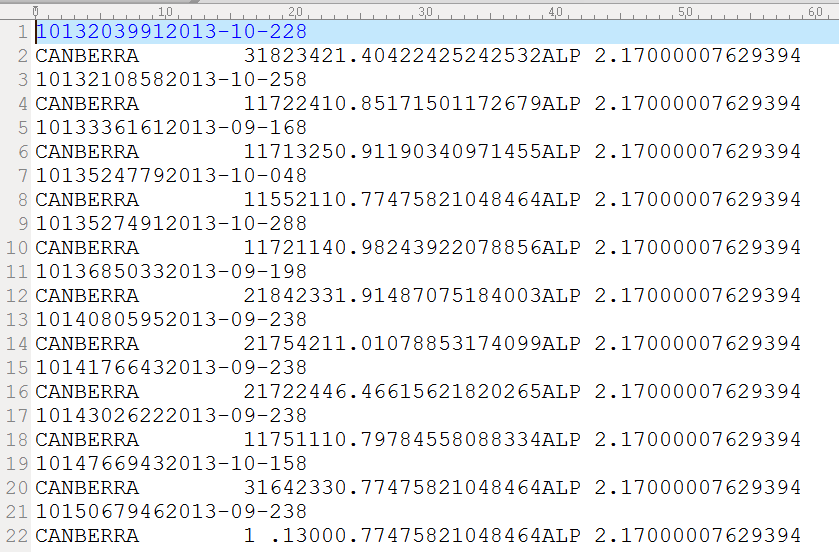 File-Level Metadata:Column OrderThe values at the variable level:Column 1:Column 3:Column 5:Relationship to Other Standards/Vocabularies[Describe any useful relationships with other models/standards/namespaces as appropriate, and at a fine level of detail if appropriate.]XML Example[Provide an example of the DDI 4 XML binding for the appropriate part of the model]Adherence to Design Principles[Look at the DDI 4 Design Principles and indicate rationale/discuss each in light of this example.]ItemDDI 4 ConstructNotesVariable nameInstanceVariable.nameVariable labelInstanceVariable.displayLableVariable typeInstanceVariable.hasIntendedDataTypeVariable value formatValueMapping.physicalDataTytpeVariable value rangeValueMapping.physicalDataTypeInstanceVariable.takesSubstantiveValuesFrom.DescribedValueDomain.minimumValueInclusive/minimumValueExclusive/maximumValueInclusive/maximumValueExclusiveBroken? Could be modeled as a class which allows for repeating segments within a range. Could change the SubstantiveValueDomain.DescribedValueDomain cardinality to 0..n 0..n. Same for SentinelValueDomainMissing valueInstanceVariable.SentinelValueDomainStatisticsNot in the model, other than the StatisticalSummary class in the “Keep” packageNot needed for minimum descriptorCode schemeSubstantive Value Domain (CodeList, StatisticalClassification, etc.)Sequence of variablesRectangularLayout.PhysicalLayoutOrder.PhysicalLayoutOrderedPair.ValueMappingPairwise ordering of Variables - transitiveFile nameNeed to add – do we have a class representing the physical file? A DataStore is a logical construct (which oh by the way has a character set property – move to a class representing the physical instance?)File 1st line variable namesRectangularLayout.hasHeader/headerRowCountCSVW has both, even though somewhat duplicativeDelimiterRectangularLayout.delimiter/isDelimitedQuote characterRectangularLayout.quoteCharacterEscape characterRectangularLayout.escapeCharacterFile encodingRectangularLayout.encodingEnd-of-line characterRectangularLayout.lineTerminatorDDI 4 ConstructValuesNeed to add – do we have a class representing the physical file? A DataStore is a logical construct (which oh by the way has a character set property – move to a class representing the physical instance?)RectangularLayout.hasHeader/headerRowCounthasHeader = “false”/headerRowCount = 0RectangularLayout.delimiter/isDelimitedisDelimited=”false”RectangularLayout.quoteCharacterNot applicableRectangularLayout.escapeCharacterNot applicableRectangularLayout.encodingASCIIRectangularLayout.lineTerminator\n (line feed)RectangularLayoutSegmentsPerRecord2CodeList.contains.CodeItem.contains.Code[Not in XML – we have a serious problem here. Model is way too deep. Simplify to agree with the pattern.]CodeList.contains.CodeItem.contains.Code.denotes.Category.descriptiveText.content[Category should be a specialization of Concept]Note: Signifier is abstract and cannot be used directly as a datatype. Fix where needed.]DDI 4 ConstructValueRectangularLayout.PhysicalLayoutOrder.PhysicalLayoutOrderedPair.source/target.ValueMapping.formatsInstanceVariable [Is ValueMapping needed? Direct relationship between PhysicalLayoutOrderedPair and InstanceVariable.]Source = DivisNumTarget = UniqueIDRectangularLayout.PhysicalLayoutOrder.PhysicalLayoutOrderedPair.source/target.ValueMapping.formatsInstanceVariable Source = UniqueIDTarget = DATECOMPRectangularLayout.PhysicalLayoutOrder.PhysicalLayoutOrderedPair.source/target.ValueMapping.formatsInstanceVariable Source = DATECOMPTarget = StateRectangularLayout.PhysicalLayoutOrder.PhysicalLayoutOrderedPair.source/target.ValueMapping.formatsInstanceVariable Source = StateTarget = DivisionRectangularLayout.PhysicalLayoutOrder.PhysicalLayoutOrderedPair.source/target.ValueMapping.formatsInstanceVariable Source = DivisionTarget = A4RectangularLayout.PhysicalLayoutOrder.PhysicalLayoutOrderedPair.source/target.ValueMapping.formatsInstanceVariable Source = A4Target = G1ageRectangularLayout.PhysicalLayoutOrder.PhysicalLayoutOrderedPair.source/target.ValueMapping.formatsInstanceVariable Source = G1ageTarget = XG5RectangularLayout.PhysicalLayoutOrder.PhysicalLayoutOrderedPair.source/target.ValueMapping.formatsInstanceVariable Source = XG5Target= weightRectangularLayout.PhysicalLayoutOrder.PhysicalLayoutOrderedPair.source/target.ValueMapping.formatsInstanceVariable Source = weightTarget = PARTYABYRectangularLayout.PhysicalLayoutOrder.PhysicalLayoutOrderedPair.source/target.ValueMapping.formatsInstanceVariable Source = PARTYABYTarget = SWINGNDDI 4 ConstructValuesInstanceVariable.nameDivisNumInstanceVariable.displayLableElectoral Division – AES Numeric CodeInstanceVariable.hasIntendedDataTypeNominalValueMapping.physicalDataTypeNumeric CodeValueMapping.physicalDataTypeInstanceVariable.takesSubstantiveValuesFrom.DescribedValueDomain.minimumValueInclusive/minimumValueExclusive/maximumValueInclusive/maximumValueExclusiveNot applicableInstanceVariable.SentinelValueDomainMissing = “-1”Not in the model, other than the StatisticalSummary class in the “Keep” package[table of summary statistics]Substantive Value Domain (CodeList, StatisticalClassification, etc.)AES Numeric Electoral Division Codes (examples):101 Canberra 102 Fraser 103 Banks 104 Barton105 Bennelong106 BerowraValueMapping.SegmentByText.LineParameterstartLine=1startOffset=1endLine=1endOffset=3DDI 4 ConstructValuesInstanceVariable.nameDateCompInstanceVariable.displayLableDate of return (Responses received)InstanceVariable.hasIntendedDataTypeISO DateValueMapping.physicalDataTypeISO-DateValueMapping.physicalDataTypeInstanceVariable.takesSubstantiveValuesFrom.DescribedValueDomain.minimumValueInclusive/minimumValueExclusive/maximumValueInclusive/maximumValueExclusiveNot applicableInstanceVariable.SentinelValueDomainMissing = “-1”Not in the model, other than the StatisticalSummary class in the “Keep” package[table of summary statistics]Substantive Value Domain (Date)YYYY-MM-DDValueMapping.SegmentByText.CharacterOffsetstartCharOffset=11characterLength=10DDI 4 ConstructValuesInstanceVariable.nameDivisionInstanceVariable.displayLableDivision (from sample)InstanceVariable.hasIntendedDataTypetextValueMapping.physicalDataTypetextValueMapping.physicalDataTypeInstanceVariable.takesSubstantiveValuesFrom.DescribedValueDomain.minimumValueInclusive/minimumValueExclusive/maximumValueInclusive/maximumValueExclusiveNot applicableInstanceVariable.SentinelValueDomainMissing = “-1”Not in the model, other than the StatisticalSummary class in the “Keep” package[table of summary statistics]Substantive Value Domain textValueMapping.SegmentByText.LineParameterstartLine=2startOffset=1endLine=2endOffset=16